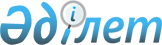 О внесении изменений и дополнений в постановление Правительства Республики Казахстан от 18 декабря 2008 года № 1184Постановление Правительства Республики Казахстан от 28 августа 2009 года № 1265



      В целях реализации 
 Закона 
 Республики Казахстан от 4 декабря 2008 года "О республиканском бюджете на 2009-2011 годы" Правительство Республики Казахстан 

ПОСТАНОВЛЯЕТ

:





      1. Внести в 
 постановление 
 Правительства Республики Казахстан от 18 декабря 2008 года № 1184 "О реализации Закона Республики Казахстан "О республиканском бюджете на 2009-2011 годы" следующие изменения и дополнения:





      в 
 приложении 1 
 к указанному постановлению:





      в функциональной группе 04 "Образование":





      по администратору 225 "Министерство образования и науки Республики Казахстан":





      в программе 005 "Строительство и реконструкция объектов образования и науки":





      в строке "Реконструкция комплекса зданий РГКП "Центральная научная библиотека" в графе 3 цифры "200 000" заменить цифрами "620 000";





      в строке "Республиканская школа-интернат для одаренных детей в городе Астане" в графе 3 цифры "793 269" заменить цифрами "1 383 636";





      после строки "Строительство общежития на 560 мест Западно-Казахстанского аграрно-технического университета имени Жангир-хана" дополнить строками следующего содержания:



"

                                                               ";





      в строке "Строительство Межрегионального профессионального центра по подготовке и переподготовке кадров технического и обслуживающего труда для топливно-энергетической отрасли на 700 мест в городе Экибастузе Павлодарской области" в графе 3 цифры "2 808 047" заменить цифрами "1 797 680";





      в строке "Строительство Межрегионального профессионального центра по подготовке и переподготовке кадров технического и обслуживающего труда для обрабатывающей отрасли на 700 мест в городе Шымкенте Южно-Казахстанской области" в графе 3 цифры "911 088" заменить цифрами "703 890";





      в функциональной группе 12 "Транспорт и коммуникации":





      по администратору 215 "Министерство транспорта и коммуникаций Республики Казахстан":





      в программе 028 "Целевые трансферты на развитие областным бюджетам, бюджетам городов Астаны и Алматы на развитие транспортной инфраструктуры":





      в строке "Строительство улицы Гастелло от аэропорта до улицы № 19 в городе Астане":



      в графе 3 цифры "1 000 000" заменить цифрами "272 248";



      графу 5 дополнить цифрами "727 752";





      в строке "Строительство магистральной дороги, проходящей по улицам Угольная, № 14, № 12 и Бейсековой в городе Астане":



      в графе 3 цифры "3 290 695" заменить цифрами "4 921 756";



      в графе 5 цифры "5 000 000" заменить цифрами "3 368 939";





      в строке "Строительство улицы № 41 от проспекта Манаса до университетского городка в городе Астане":



      в графе 3 цифры "500 000" заменить цифрами "601 899";



      в графе 5 цифры "1 786 755" заменить цифрами "1 684 856";





      в строке "Строительство улицы № 42 от проспекта Манаса до университетского городка в городе Астане":



      в графе 3 цифры "500 000" заменить цифрами "194 792";



      в графе 5 цифры "1 719 779" заменить цифрами "2 024 987";





      в строке "Инженерные сети и дороги планировочного района № 1 (южнее улицы № 19) в городе Астане":



      в графе 3 цифры "1 410 837" заменить цифрами "710 837";



      графу 5 дополнить цифрами "700 000";





      в строке "Реконструкция проспекта Богенбая на участке от ул. Сарыарка до транспортной развязки на Северном объезде в городе Астане":



      в графе 3 цифры "4 000 000" заменить цифрами "3 839 325";





      после строки "Реконструкция проспекта Богенбая на участке от ул. Сарыарка до транспортной развязки на Северном объезде в городе Астане" дополнить строкой следующего содержания:



"

                                                                ".





      2. Настоящее постановление вводится в действие со дня подписания.


      Премьер-Министр




      Республики Казахстан                       К. Масимов


					© 2012. РГП на ПХВ «Институт законодательства и правовой информации Республики Казахстан» Министерства юстиции Республики Казахстан
				


Карагандинская область



Строительство школы-интерната



для детей с проблемами зрения



на 250 мест в городе Караганде



Карагандинской области

207 198

Реконструкция улицы Фабричная



(Вавилова) на участке от улицы



Манаса до улицы Мирзояна в



городе Астане

160 675
